Собственникам и нанимателям помещений в многоквартирном доме:Московская область, Пушкинский городской округ, р.п. Софрино, ул. Дальняя, д.3В связи с заключением с 01.01.2022г. договоров, содержащих положения о предоставлении коммунальных услуг по холодному водоснабжению и водоотведению, между МУП ЩМР «Межрайонный Щелковский Водоканал» и собственниками помещений в вышеуказанном многоквартирном доме, начисление платы за холодное водоснабжение и водоотведение, начиная с 01 января 2022г., будет осуществлять ООО «МосОблЕИРЦ» на основании договора, заключенного Филиалом МУП «Межрайонный Щёлковский Водоканал» - «Водоканал городского округа Пушкино».Прием обращений по вопросам начисления платы, прием показаний индивидуальных приборов учета, перерасчет размера платы, формирование, печать и доставку единых платежных документов, прием оплаты за холодное водоснабжение и водоотведение будет также осуществлять   ООО «МосОблЕИРЦ». Собственникам необходимо передавать показания приборов учета холодной  воды с 12 по 22 число текущего месяца в ООО «МосОблЕИРЦ». Оплату за оказанные услуги Вы можете производить любым удобным для Вас способом:Только за услуги  Филиала (по квитанции ООО «МосОблЕИРЦ») следующими способами:1.1. В личном кабинете МУП «Межрайонный Щёлковский Водоканал» на сайте http://mr-vk.ru/cabinet/ или через мобильное приложение - Мобильный личный кабинет «Щёлковский Водоканал» скачав в AppStore или GooglePaly  .При регистрации необходимо ввести следующую информацию:- общий лицевой счет, указанный в квитанции ООО «МосОблЕИРЦ», - территорию, где расположен Филиал, - адрес из платежного документа ООО «МосОблЕИРЦ», - контактный телефон и адрес электронной почты.В личном кабинете отражается общая сумма, включающая в себя текущие начисления и задолженность (при ее наличии), по услугам, которые оказывает Филиал. Обновление информации в личном кабинете происходит ежемесячно не позднее 10 числа, следующего за расчетным.В кассе Филиала по адресу: г. Пушкино, ул. Учинская, д.16, наличными или картой.В Филиале по адресу: г. Пушкино, ул. Учинская, д.16, картой через терминал ПАО «Сбербанк» (зона ожидания приема на 1 этаже).По всем услугам в ООО «МосОблЕИРЦ», всеми возможными способами, предоставляемыми платежным агентом.В случае возникновения вопросов по начислению платы за холодное водоснабжение водоотведение необходимо обращаться в офис обслуживания ООО «МосОблЕИРЦ», расположенный по адресу: МО, г. Пушкино, ул. Тургенева, д. 13. Время работы: пн-пт: 8:00-18:00,  телефоны: 8 (496) 245-15-99; 8 (499) 444-01-00, 8-495-374-51-61. В личном кабинете ООО «МосОблЕИРЦ» также можно ознакомится с информацией о начислениях и поступивших оплатах по Вашему лицевому счету.                           ФИЛИАЛ МУНИЦИПАЛЬНОГО УНИТАРНОГО ПРЕДПРИЯТИЯ ГОРОДСКОГО ОКРУГА ЩЕЛКОВО               «МЕЖРАЙОННЫЙ ЩЁЛКОВСКИЙ ВОДОКАНАЛ»-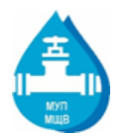 « ВОДОКАНАЛ ГОРОДСКОГО ОКРУГА ПУШКИНО»             (ФИЛИАЛ МУП «МЩВ» - «ВОДОКАНАЛ ГОРОДСКОГО ОКРУГА ПУШКИНО)